С 27.11.19 по 09.12.19 г. в нашем дошкольном учреждении был объявлен конкурс новогодних игрушек и украшений. Родители и дети с удовольствием приняли активное участие. Работ было очень много. Все участники были награждены дипломами.  Ёлочные игрушки будут использованы для украшения интерьера раздевальных и групповых комнат, групповых ёлочек и ёлки на участке.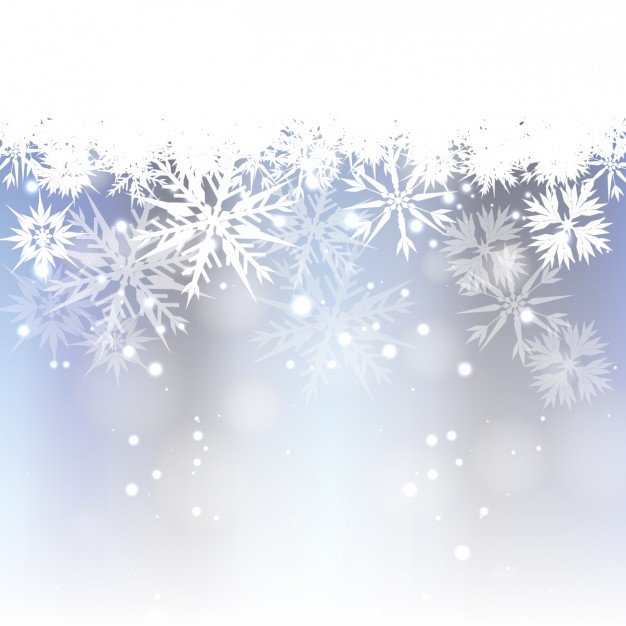 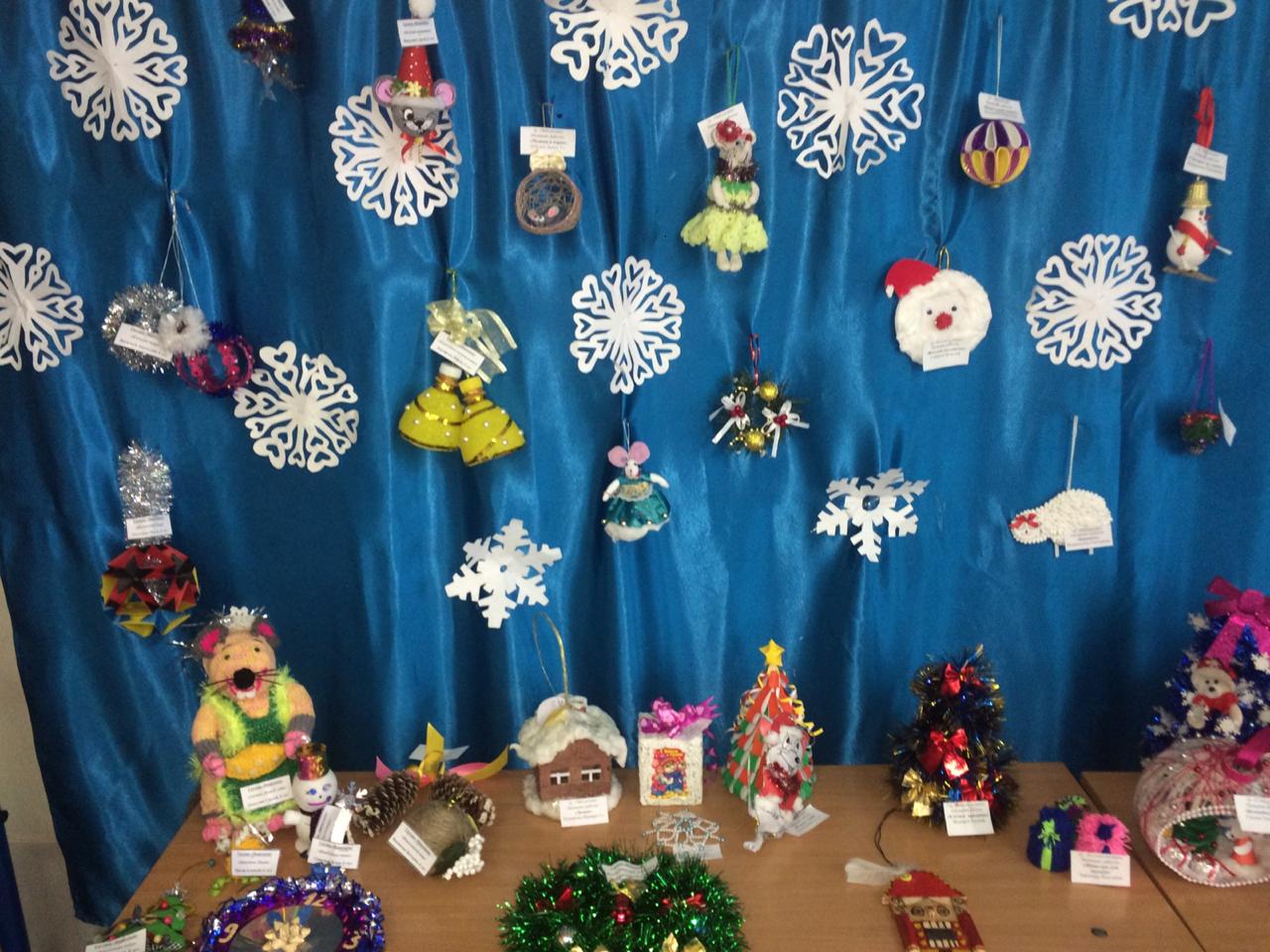 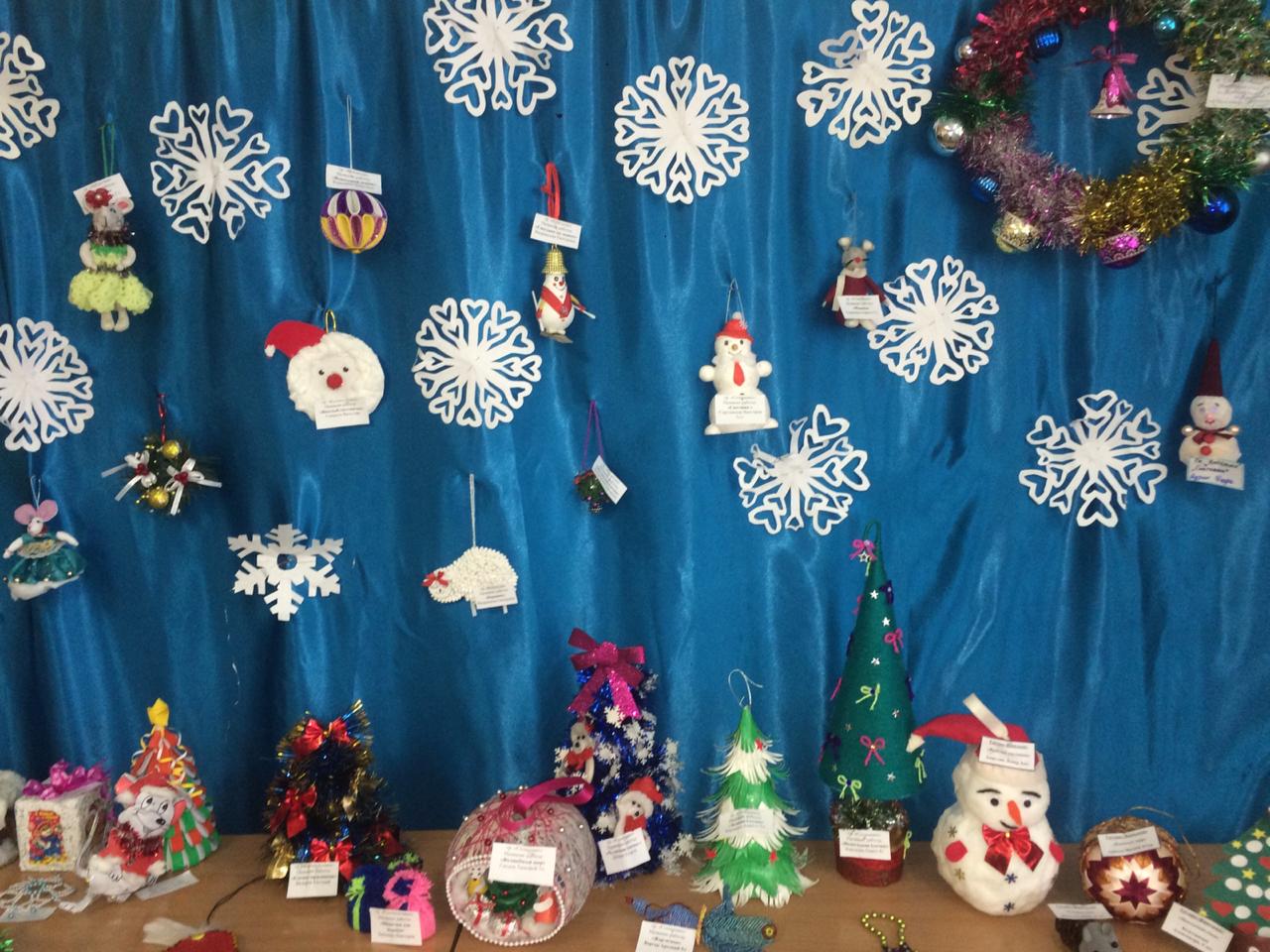 